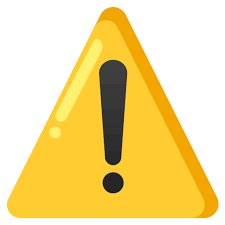 Holà Waldchillis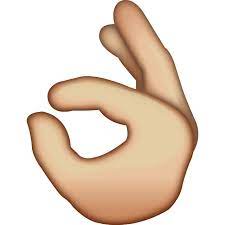 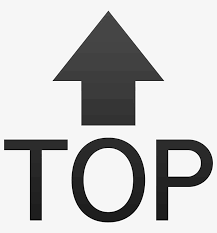 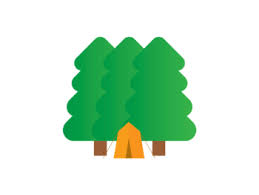 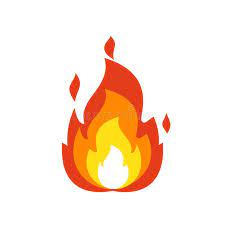 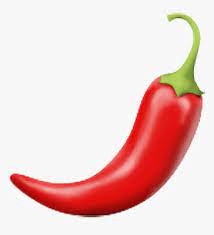 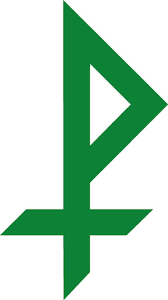 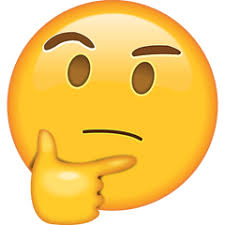 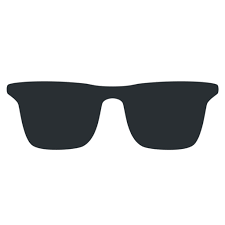 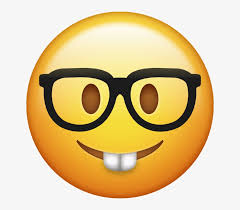 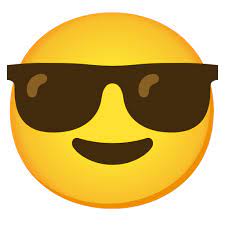 